Procurement Journey Options Appraisal 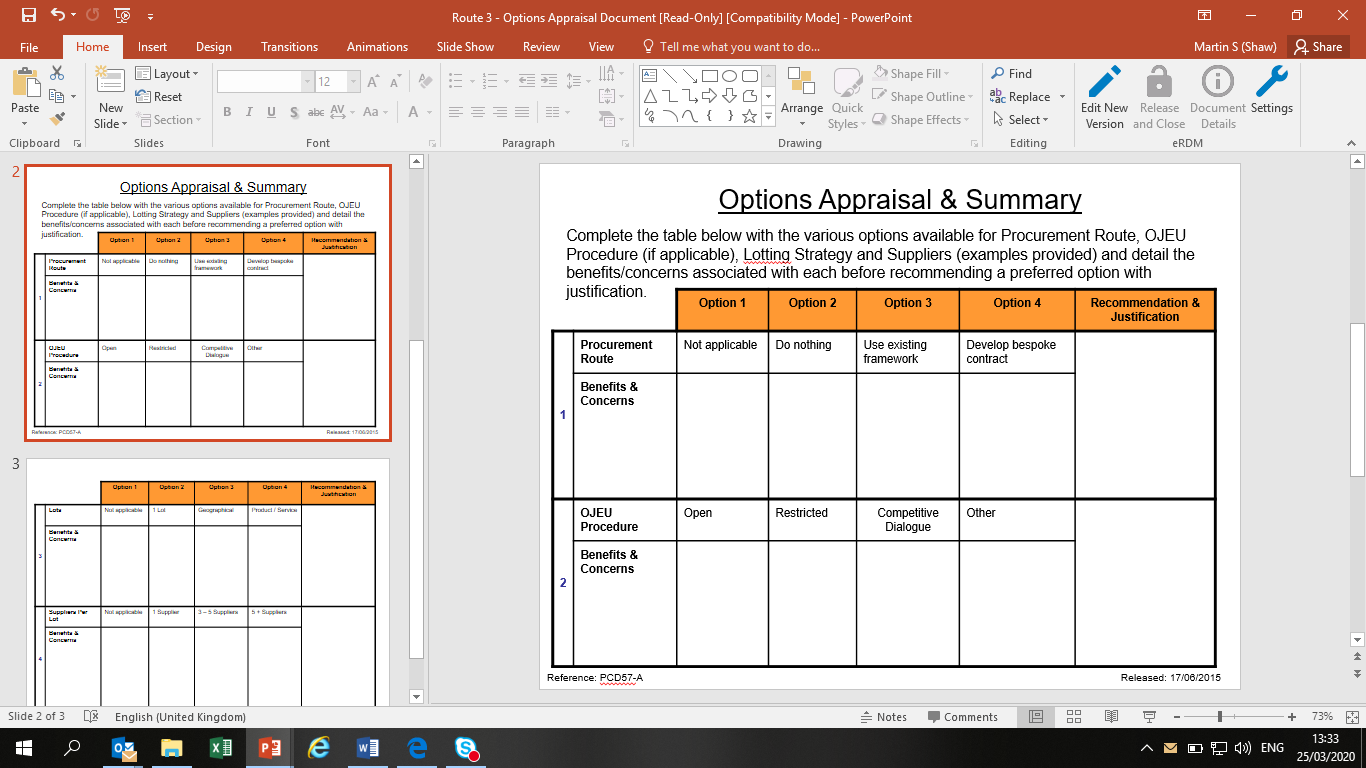 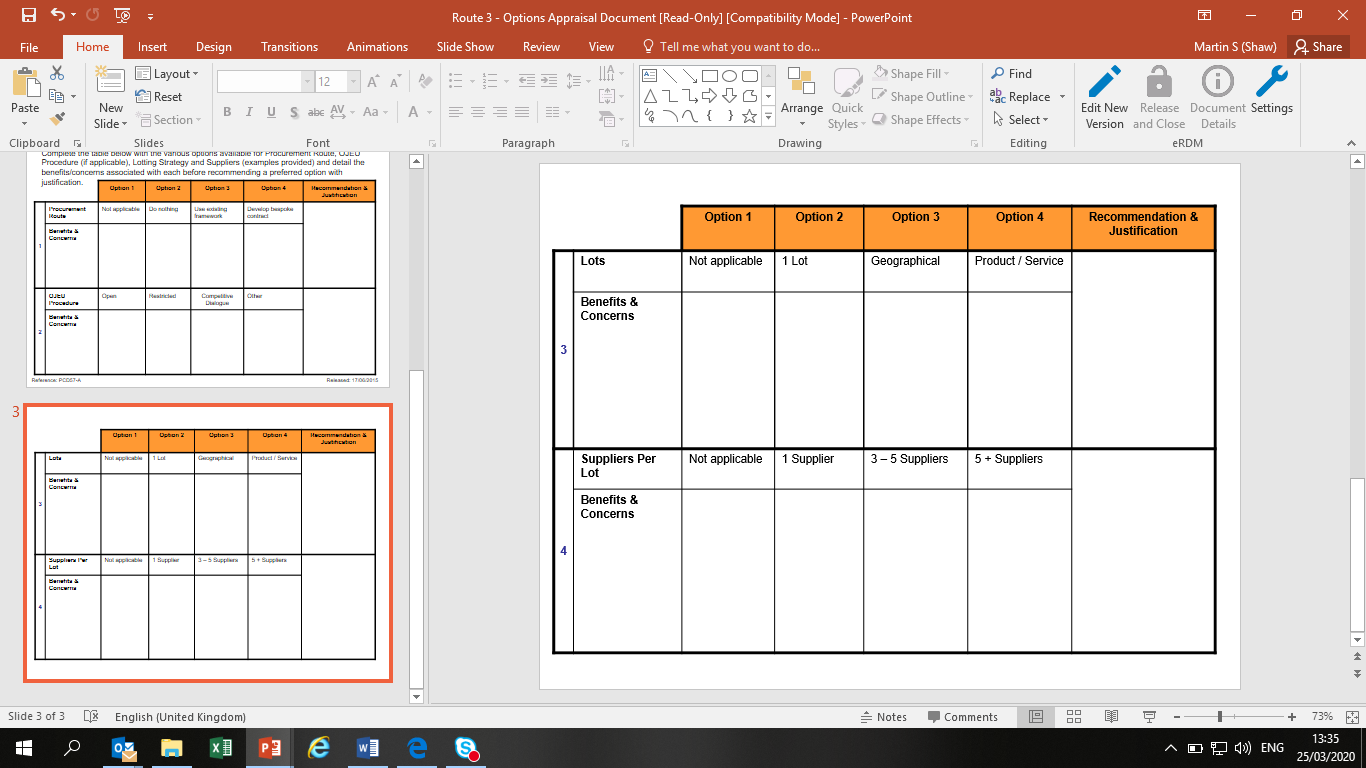 